В соответствии с Федеральным законом от 06.10.2003 г. № 131-ФЗ « Об общих принципах организации местного самоуправления в Российской Федерации», указом Президента Российской Федерации от 08.07.2013 № 613 «Вопросы противодействия коррупции», протеста прокуратуры Вурнарского района Чувашской Республики на отдельные положения решения Собрания депутатов Янгорчинского сельского поселения Вурнарского района от 28.02.2020 № 01-01 Собрание депутатов Янгорчинского сельского поселения Вурнарского района чувашской Республики РЕШИЛО: 1. Внести в решение Собрания депутатов Янгорчинского сельского поселения Вурнарского района Чувашской Республики от 16.12.2020 № 05-02 «Об утверждении Порядка представления сведений о доходах, расходах, об имуществе и обязательствах имущественного характера лицами, замещающим муниципальную должность в Янгорчинском сельском поселении Вурнарского района Чувашской Республики, и членов их семей для размещения на официальном сайте Янгорчинского сельского поселения Вурнарского района Чувашской Республики в информационно-телекоммуникационной сети «Интернет» и (или) предоставления для опубликования средствами массовой информации» (далее - Порядок) следующие изменения: 1.1 пункт 3 Порядка   изложить в следующей редакции: «3. Лицо, замещающее муниципальную должность депутата Янгорчинского  сельского поселения Вурнарского района Чувашской Республики и осуществляющее свои полномочия на непостоянной основе, представляет сведения о доходах для размещения в сети «Интернет» по форме согласно приложению к настоящему Порядку не позднее 30 апреля года, следующего за отчетным, в случае совершения в течение календарного года, предшествующего году представления сведений о доходах, расходах, об имуществе и обязательствах имущественного характера (с 1 января по 31 декабря) (далее – отчетный период), сделок по приобретению земельного участка, другого объекта недвижимого имущества, транспортного средства, ценных бумаг (долей участия, паев в уставных (складочных) капиталах организаций), цифровых финансовых активов, цифровой валюты,   совершенных им, его супругой (супругом) и (или) несовершеннолетними детьми в течение отчетного периода, если общая сумма таких сделок (сумма такой сделки) превышает общий доход данного лица и его супруги (супруга) за три последних года, предшествующих отчетному периоду.В случае, если в течение отчетного периода такие сделки не совершались, лицо, замещающее муниципальную должность депутата Янгорчинского сельского поселения Вурнарского района Чувашской Республики и осуществляющее свои полномочия на непостоянной основе, сведения о доходах для размещения в сети «Интернет» не представляет.».1.2 приложение Порядку изложить в следующей редакции:«Приложение кПорядку представления сведений о доходах, расходах, об имуществе иобязательствах имущественного характера лицами, замещающими муниципальную должность в Янгорчинском сельском поселении Вурнарского района Чувашской Республики, и членов их семьей для размещения на официальном сайте  Янгорчинского  сельского поселения Вурнарского района Чувашской Республики в информационно-телекоммуникационной сети «Интернет»                                                                                                                                                                                   и (или) предоставления для опубликования средствам массовой информацииСведенияо доходах, расходах, об имуществе и обязательствах имущественного характера лица, замещающего муниципальную должность, и членов его семьи для размещения на официальном сайте Янгорчинского сельского поселения Вурнарского района Чувашской Республики в информационно-телекоммуникационной сети «Интернет» и (или) предоставления для опубликования средствам массовой информации за период с 1 января по 31 декабря _______ года* Фамилия, имя, отчество не указываютсяДостоверность и полноту сведений подтверждаю: _____________________________________________________________     ___________________  (Фамилия и инициалы, подпись лица, представившего сведения)                       (дата)                                                                                       ______________________________________________________________________________(Фамилия и инициалы, подпись лица, принявшего сведения) (дата)».2. Настоящее решение вступает в силу после его официального опубликования.                Глава Янгорчинского сельского поселения               Вурнарского района Чувашской Республики                                                                                          			  С.Р. Петров ЧĂВАШ РЕСПУБЛИКИВǍРНАР РАЙОНĚ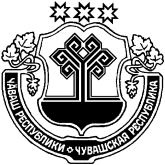 ЧУВАШСКАЯ РЕСПУБЛИКАВУРНАРСКИЙ РАЙОНÇĚРПЕЛ ЯЛ ПОСЕЛЕНИЙĚНДЕПУТАТСЕН ПУХĂВĚЙЫШǍНУ  Апрелĕн 9-мĕшĕ 2021 ç.03-05 №-лĕÇĕрпел салиСОБРАНИЕ ДЕПУТАТОВЯНГОРЧИНСКОГО           СЕЛЬСКОГО  ПОСЕЛЕНИЯРЕШЕНИЕ« 9 » апреля 2021 г. № 03-05село ЯнгорчиноО внесении изменений в решение  Собрания депутатов Янгорчинского сельского поселения Вурнарского района  Чувашской Республики от 16.12.2020 № 05-02 «Об утверждении Порядка представления сведений о доходах, расходах, об имуществе и обязательствах имущественного характера лицами, замещающим муниципальную должность в Янгорчинском сельском поселении Вурнарского района Чувашской Республики, и членов их семей для размещения на официальном сайте Янгорчинского сельского поселения Вурнарского района Чувашской Республики в информационно-телекоммуникационной сети «Интернет» и (или) предоставления для опубликования средствами массовой информации»Фамилия и инициалы лица, чьи сведения размещаютсяФамилия и инициалы лица, чьи сведения размещаютсяДекларированныйгодовой доход(руб.)Декларированныйгодовой доход(руб.)Перечень объектов недвижимого имущества и транспортных средств, принадлежащих на праве собственностиПеречень объектов недвижимого имущества и транспортных средств, принадлежащих на праве собственностиПеречень объектов недвижимого имущества и транспортных средств, принадлежащих на праве собственностиПеречень объектов недвижимого имущества и транспортных средств, принадлежащих на праве собственностиПеречень объектов недвижимого имущества и транспортных средств, принадлежащих на праве собственностиПеречень объектов недвижимого имущества и транспортных средств, принадлежащих на праве собственностиПеречень объектов недвижимого имущества и транспортных средств, принадлежащих на праве собственностиПеречень объектов недвижимого имущества, находящихся в пользованииПеречень объектов недвижимого имущества, находящихся в пользованииПеречень объектов недвижимого имущества, находящихся в пользованииПеречень объектов недвижимого имущества, находящихся в пользованииПеречень объектов недвижимого имущества, находящихся в пользованииСведения об источниках получения средств, за счет которых совершены сделки (совершена сделка) по приобретению земельного участка, другого объекта недвижимого имущества, транспортного средства, ценных бумаг, акций (долей участия, паев в уставных (складочных) капиталах организаций), цифровых финансовых активов, цифровой валюты, если общая сумма таких сделок превышает общий доход лица, замещающего муниципальную должность, и его супруги (супруга) за три последних года, предшествующих отчетному периодуФамилия и инициалы лица, чьи сведения размещаютсяФамилия и инициалы лица, чьи сведения размещаютсяДекларированныйгодовой доход(руб.)Декларированныйгодовой доход(руб.)вид объектов недвижимостивид объектов недвижимостиплощадь (кв.м.)страна расположениястрана расположениятранспортныесредстватранспортныесредствавид объектов недвижимостивид объектов недвижимостиплощадь (кв.м.)площадь (кв.м.)страна расположенияСведения об источниках получения средств, за счет которых совершены сделки (совершена сделка) по приобретению земельного участка, другого объекта недвижимого имущества, транспортного средства, ценных бумаг, акций (долей участия, паев в уставных (складочных) капиталах организаций), цифровых финансовых активов, цифровой валюты, если общая сумма таких сделок превышает общий доход лица, замещающего муниципальную должность, и его супруги (супруга) за три последних года, предшествующих отчетному периоду122334445677889910супруга (супруг)*несовершеннолетний ребенок*